2n – Perfil Altimètric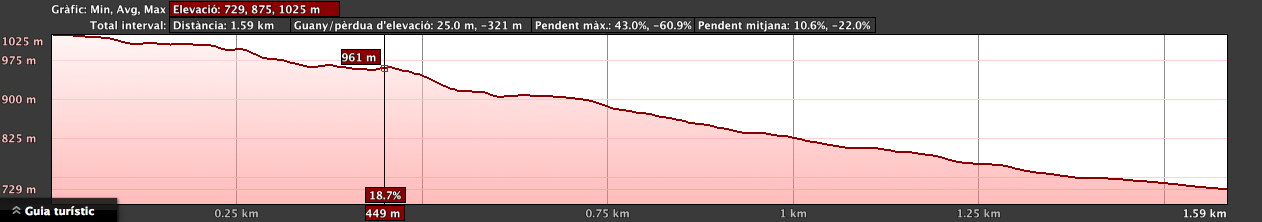 